РУССКАЯ ВЫХУХОЛЬ 

Длиннохвостый зверек размером с крупную крысу. Имеет длинный подвижный хоботок. На лапах перепонки, хвост голый, сплюснутый с боков. Окраска темно-бурая сверху, светлая снизу, с сильным блеском. Молодые - сероватые. 

В настоящее время обитает в реках Устье и Которосль. Редкий реликтовый вид России.

#краснаякнигаЯО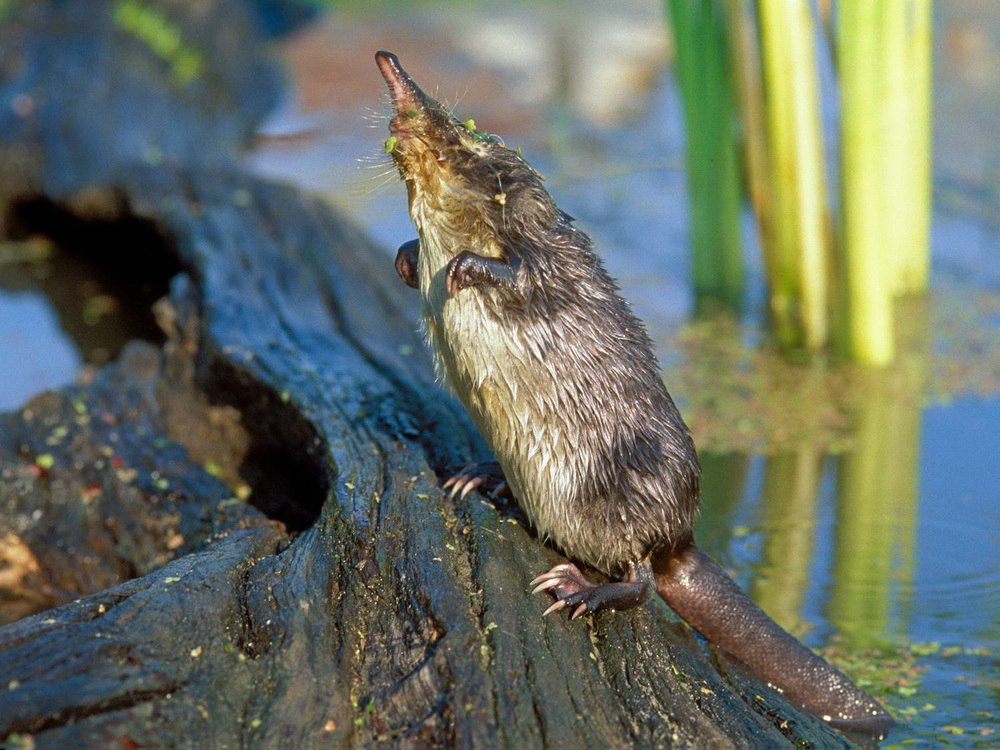 